BelgiumBelgiumBelgiumBelgiumJuly 2030July 2030July 2030July 2030MondayTuesdayWednesdayThursdayFridaySaturdaySunday123456789101112131415161718192021National Holiday22232425262728293031NOTES: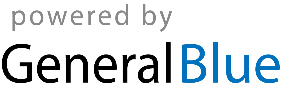 